HW 2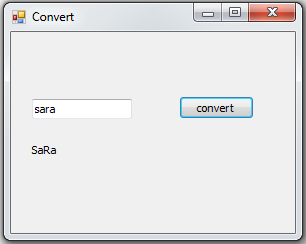 Question 1:Write a VB program that takes as input a string and displays the string with every even index of letters capitalized. The processing must be in a subroutine procedure and the result should be displayed in the event procedure (button click).Question 2:Write a program to represent a class Student with information including name, id, total credit hours, and college.  The class should include a constructor that receives name, id and college for a new student.  The class should also include methods to add to the total credit hours, in addition to method show to retrieve all information in one string.  Finally, the class should keep track of the total number of students added.  Write a client program that creates three students and uses the different methods in the class Student.Question 1:With the help of Inheritance define suitable classes for geometrical figures:Square, Rectangle, Oval.The base class should be figures and contain : + width and height2 methods:Show: return the geometrical informationCalculate area (must overrides): to calculate area for each figure.Design suitable form to test your classes.Don’t forget to search for the areas equations for each figure